Сумська міська радаВиконавчий комітетРІШЕННЯ          Розглянувши електронну петицію Косяк Ірини Іванівни «Облаштування під’їзного шляху до будинку по вул. Фабрична, 11», розміщеної на веб-порталі «Єдина система місцевих петицій» (http://e-dem.in.ua/sumy/Petition/View/1090), відповідно до статті 231 Закону України «Про звернення громадян», підпунку 1 пункту «а» частини першої статті 31 та підпункту 1 пункту «б» частини першої статті 38 Закону України «Про місцеве самоврядування в Україні», пункту 4.3 розділу 4 Положення про порядок подання електронних петицій та їх розгляду органами місцевого самоврядування міста Суми, затвердженого рішенням Сумської міської ради від 25 жовтня 2017 року № 2692-МР, враховуючи результати комісійного огляду фахівцями управлінь Сумської міської ради: архітектури та містобудування, капітального будівництва та дорожнього господарства, за участі депутата Сумської міської ради Зименка О.В., траси під’їзного шляху з вул. Харківська до багатоквартирного житлового будинку по вул. Фабрична, 11, керуючись частиною першою статті 52 Закону України «Про місцеве самоврядування в Україні», виконавчий комітет Сумської міської радиВИРІШИВ:1. Підтримати електронну петицію Косяк Ірини Іванівни «Облаштування під’їзного шляху до будинку по вул. Фабрична, 11», що розміщена на                веб-порталі «Єдина система місцевих петицій» (http://                                           e-dem.in.ua/sumy/Petition/View/1090).2. Управлінню архітектури та містобудування Сумської міської ради (Кривцову А.В.) надати управлінню капітального будівництва та дорожнього господарства Сумської міської ради креслення трасування під’їзного шляху до будинку по вул. Фабрична, 1 з вул. Харківська.3. Управлінню капітального будівництва та дорожнього господарства Сумської міської ради (Шилов В.В.) визначити обсяги фінансування на проведення робіт з облаштування під’їзного  шляху до будинку по                  вул. Фабрична, 11 з вул. Харківська та внести в установленому порядку пропозиції Сумській міській раді щодо їх фінансування у 2018 році.4. Організацію виконання даного рішення покласти на першого заступника міського голови Войтенка В.В.Міський голова			                                                           О.М. ЛисенкоКривцов А.В., т. 700-103	Розіслати: Кривцову А. В., Шилову В. В., Войтенку В. В.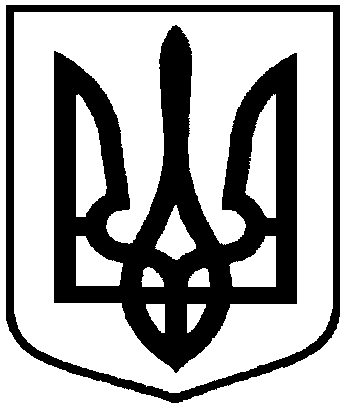 від  10.07.2018  № 382Про      розгляд      електронноїпетиції Косяк Ірини Іванівни «Облаштування під’їзного   шляху до будинку по          вул. Фабрична, 11»Про      розгляд      електронноїпетиції Косяк Ірини Іванівни «Облаштування під’їзного   шляху до будинку по          вул. Фабрична, 11»